Publicado en Huesca el 08/11/2019 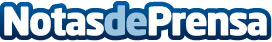 Denis Crisan, mejor jugador de la Danone Nations Cup 2019, loco por venir a EspañaEl joven Denis Crișan, formado en la Academia de Fútbol U Cluj Luceafărul, y nombrado el mejor jugador de fútbol del mundo en el Campeonato Mundial de Niños (12 años) Danone Nations Cup, que tuvo lugar del 9 al 12 de octubre en Barcelona, está súper ilusionado con la idea de jugar en EspañaDatos de contacto:Carlos Rodríguez Castillo606446831Nota de prensa publicada en: https://www.notasdeprensa.es/denis-crisan-mejor-jugador-de-la-danone Categorias: Internacional Nacional Fútbol Ocio para niños http://www.notasdeprensa.es